ТРИ КАНОНА НА НАРОДНЫЕ СЛОВАМузыка Е.Подгайца2. ШЛИ СОРОК МЫШЕЙ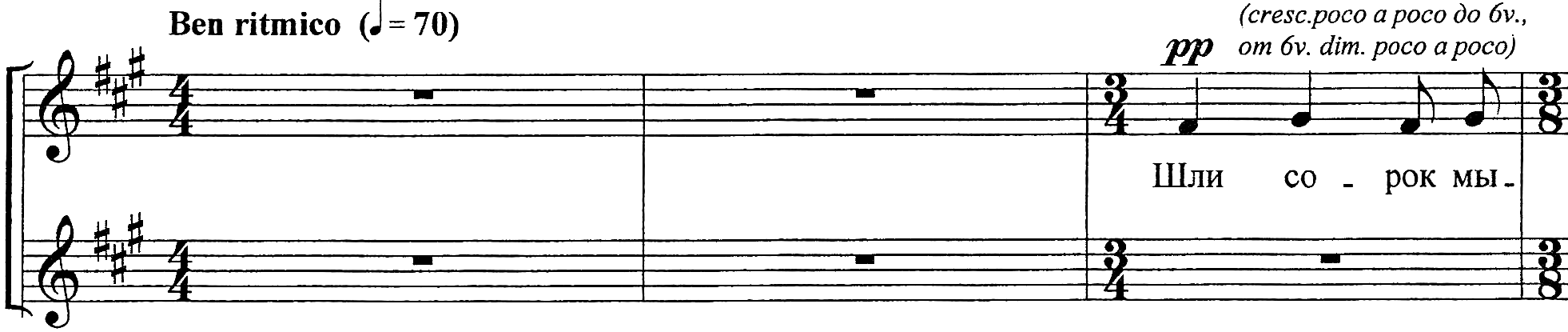 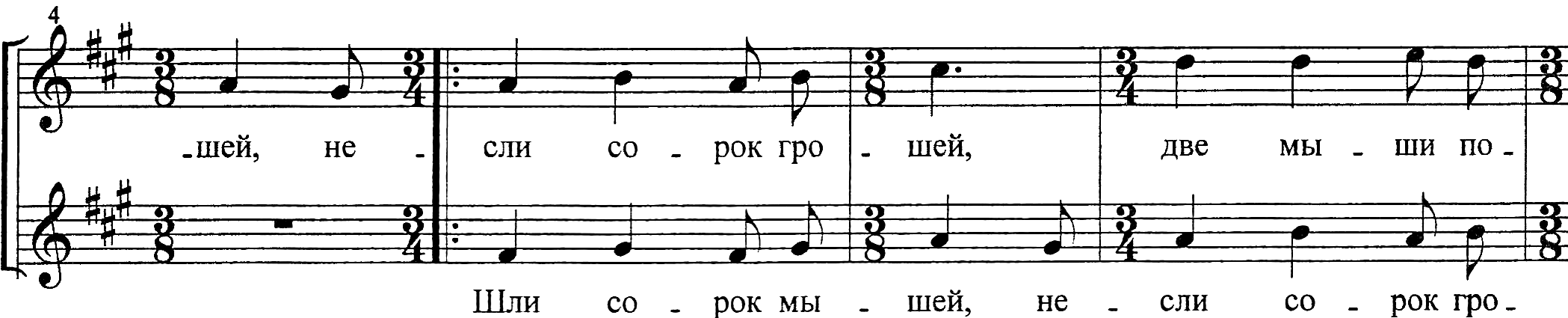 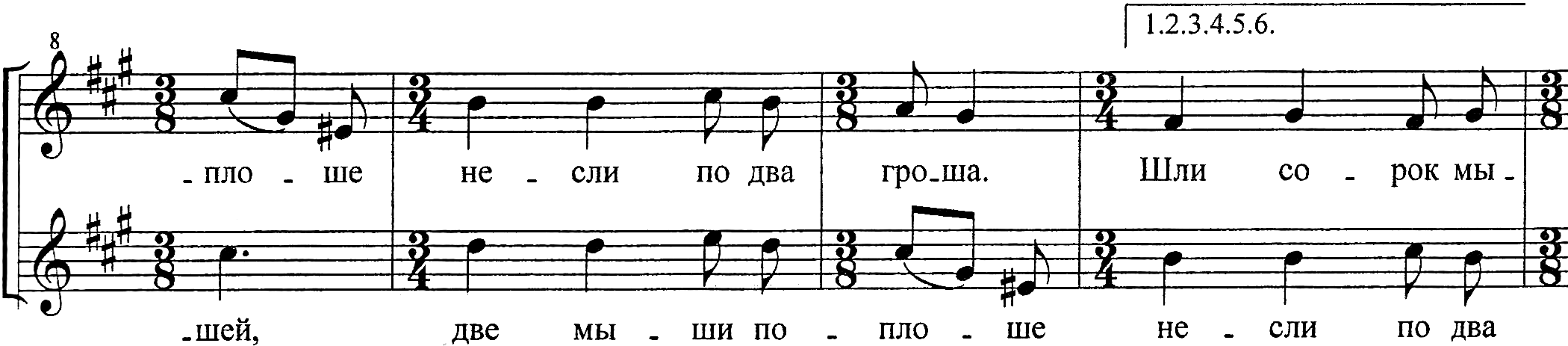 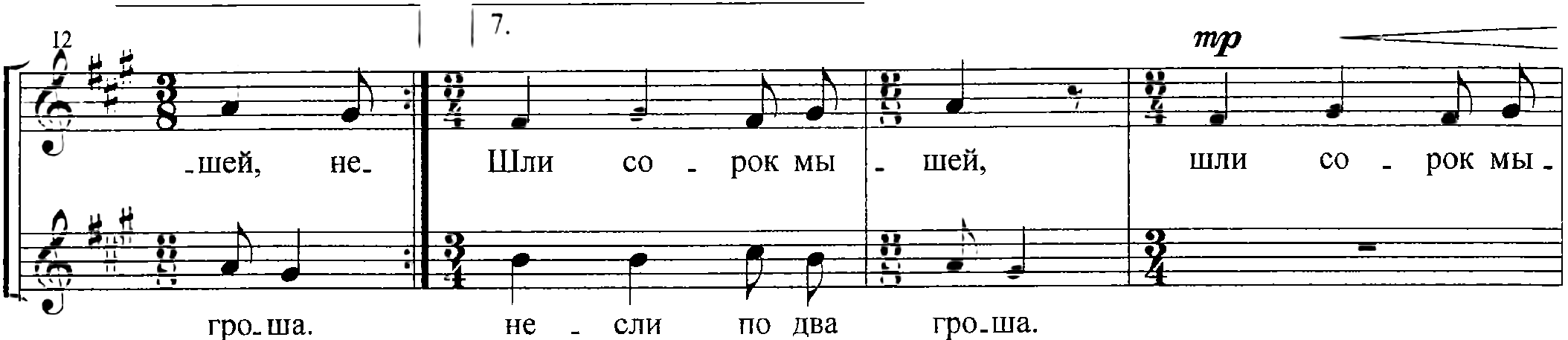 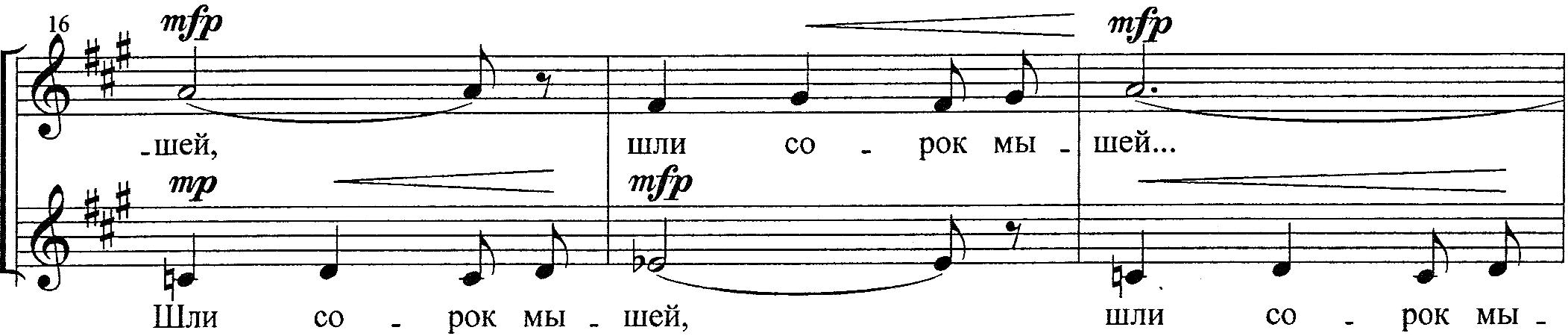 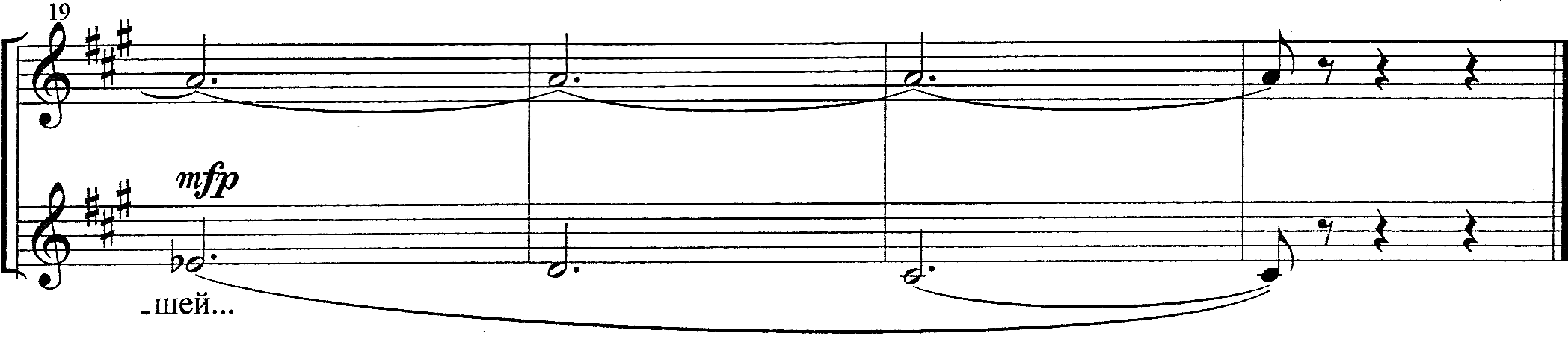 ТРИ КАНОНА НА НАРОДНЫЕ СЛОВАМузыка Е.Подгайца2. ШЛИ СОРОК МЫШЕЙ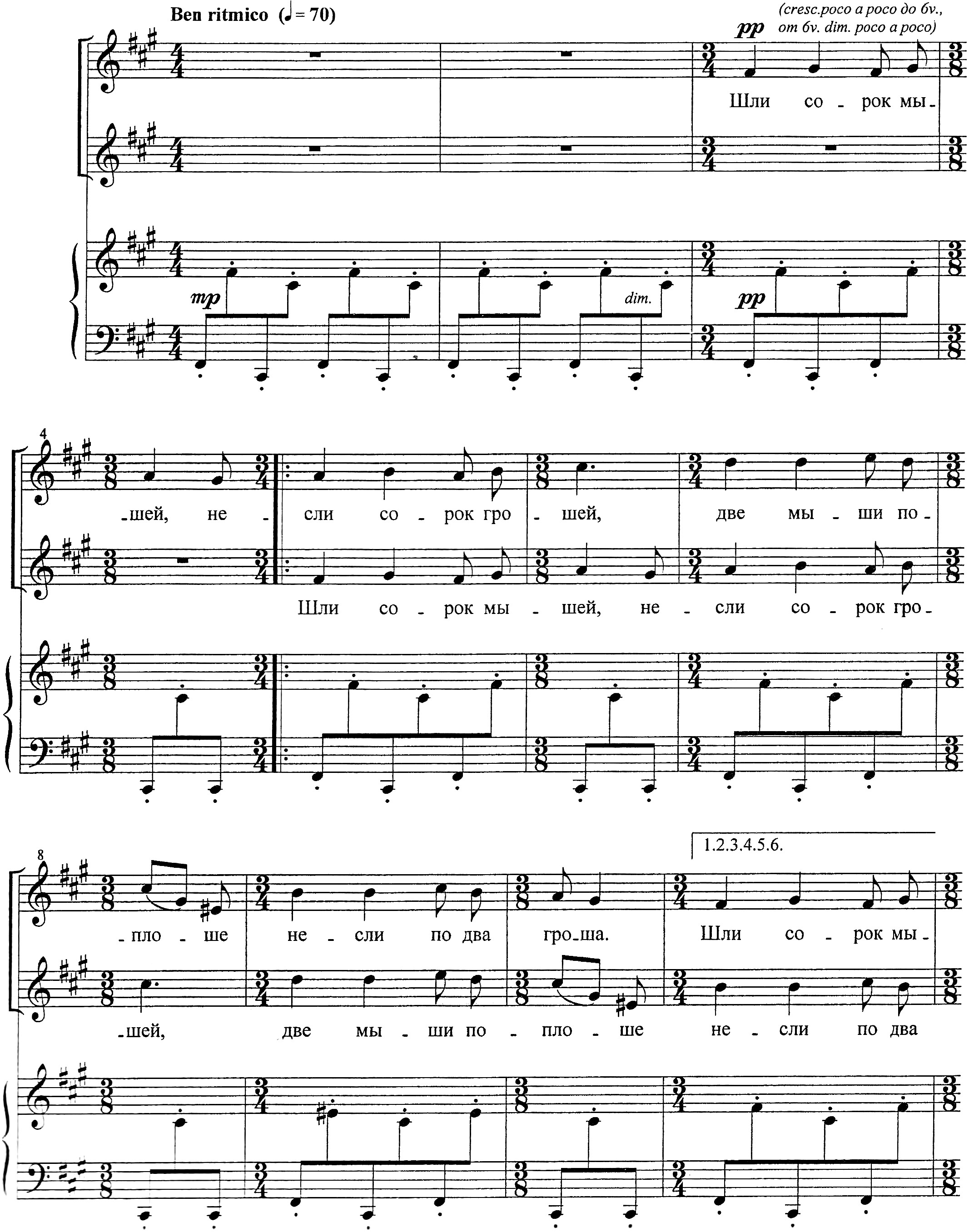 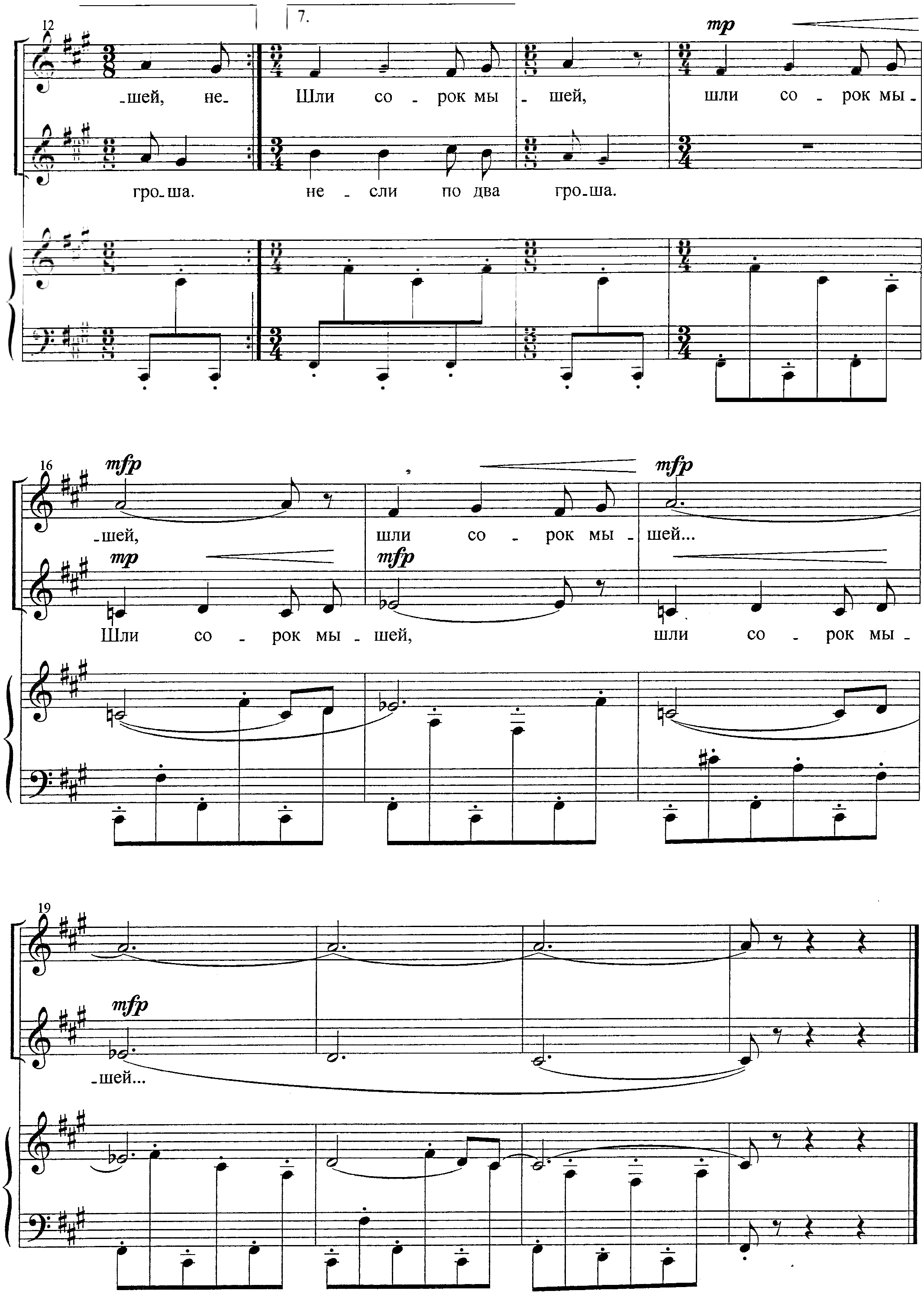 